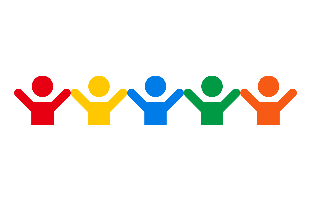 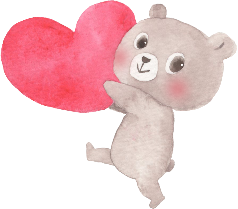 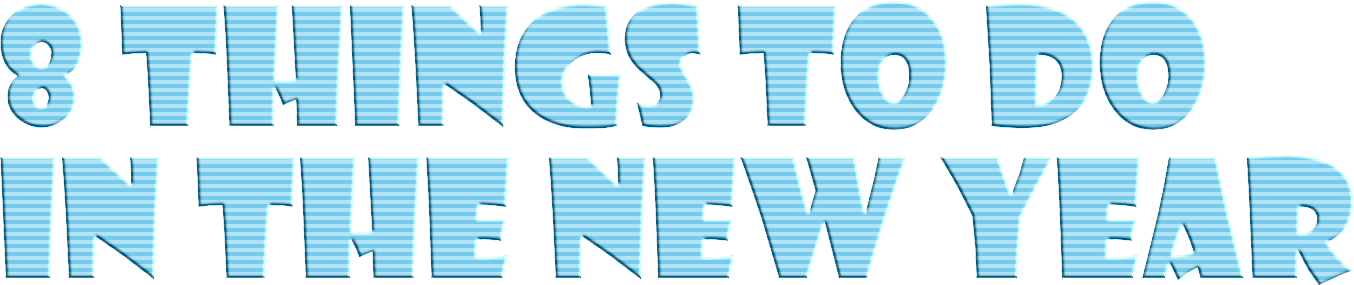 Wakuwaku Kyozai Land <www.e-kyozai.com>    どんな年にしたいかを漢字１字で！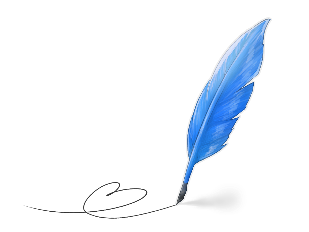 Kanji representingthe new year for me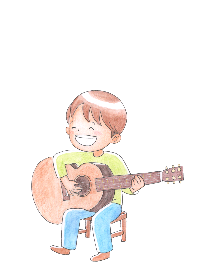 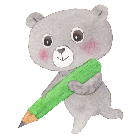 FOOD  I want to cook or eat 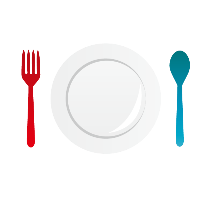 FOOD  I want to cook or eat MUSIC  I want to enjoyMUSIC  I want to enjoyCITY  I want to visit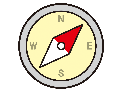 □Asia □Africa □North America□South America □Europe □Oceania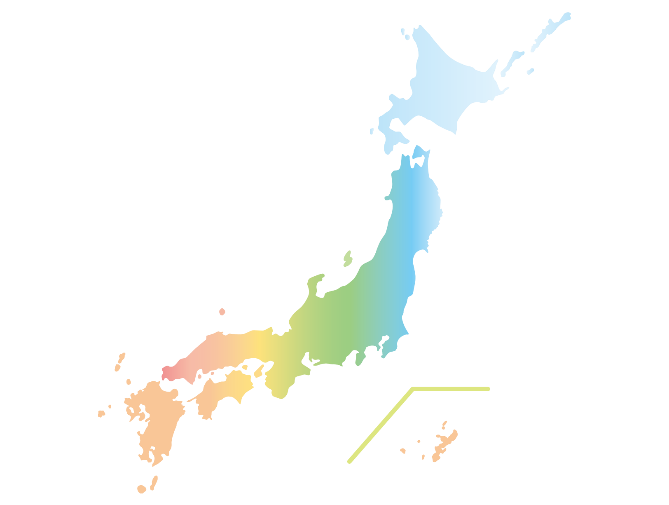 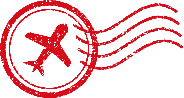 CITY  I want to visit□Asia □Africa □North America□South America □Europe □OceaniaSUBJECT  I want to study hard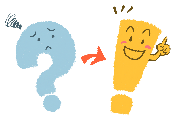 SUBJECT  I want to study hardCITY  I want to visit□Asia □Africa □North America□South America □Europe □OceaniaCITY  I want to visit□Asia □Africa □North America□South America □Europe □OceaniaMy new year’s GOALMy new year’s GOALMy new year’s GOALMy new year’s GOAL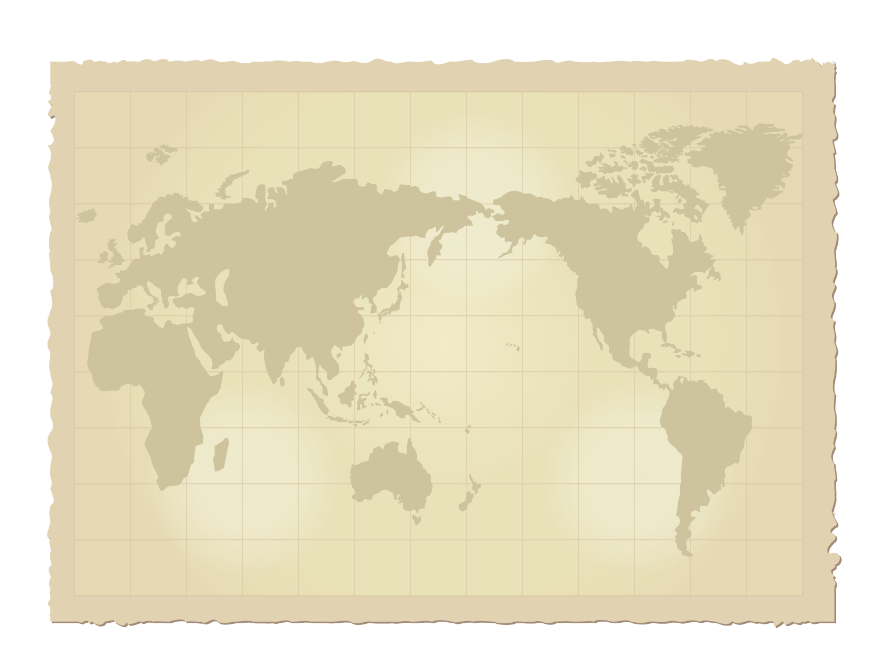 My new year’s GOALMy new year’s GOALBOOK I want to read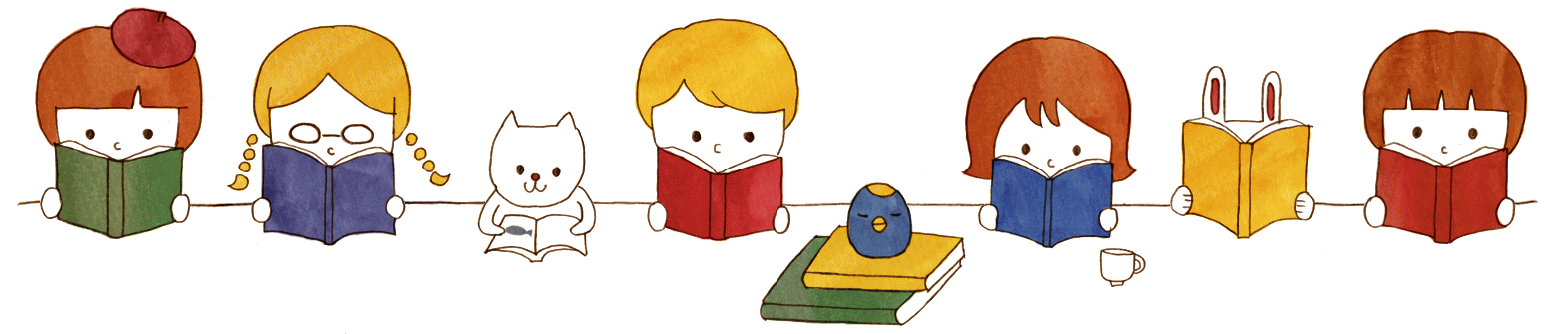 BOOK I want to readMy new year’s GOALMy new year’s GOALNumber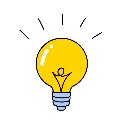 of new friends I want What I want to do for everyone’s earth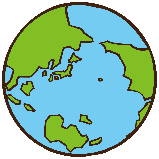 What I want to do for everyone’s earthWhat I want to do for everyone’s earth